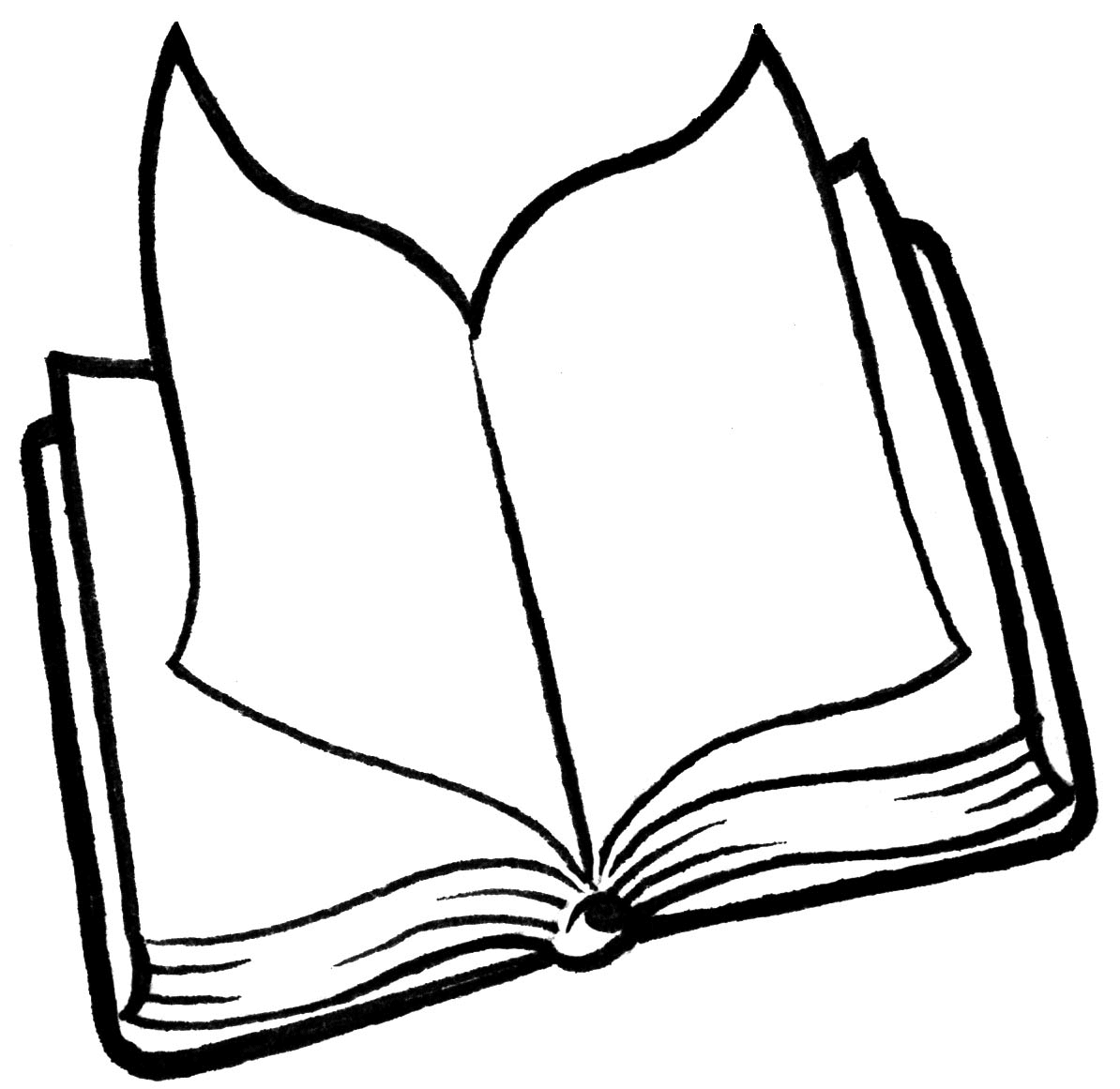 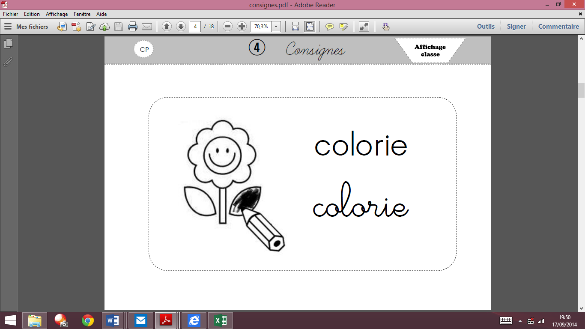 	 Colorie  uniquement la lettre p.	 Colorie  uniquement la lettre p.PpBlebPbpbrPppBdBdCqPaPpPbDpBrebQPpBlebPbpbrPppBdBdCqPaPpPbDpBrebQ